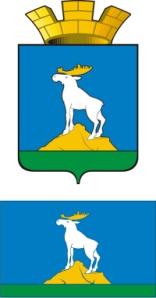 ГЛАВА НИЖНЕСЕРГИНСКОГО ГОРОДСКОГО ПОСЕЛЕНИЯПОСТАНОВЛЕНИЕ22.10.2021 г.   № 286     г. Нижние Серги  О предварительных итогах социально-экономического развития Нижнесергинского городского поселения за 9 месяцев 2021 года и задачах до конца 2021 года                                            В целях подведения предварительных итогов социально-экономического развития Нижнесергинского городского поселения за 9 месяцев 2021 года, руководствуясь Бюджетным кодексом Российской Федерации, решением Думы Нижнесергинского городского поселения от 24.10.2019 № 129 «Об утверждении в новой редакции Положения о бюджетном процессе в Нижнесергинском городском поселении», Уставом Нижнесергинского городского поселения,             ПОСТАНОВЛЯЮ:1. Принять к сведению информацию о предварительных итогах социально-экономического развития Нижнесергинского городского поселения за 9 месяцев 2021 года и задачах до конца 2021 года                                             (прилагается).2. Обнародовать данное постановление путем размещения полного текста через сеть «Интернет» на официальном сайте Нижнесергинского городского поселения.	3. Контроль за выполнением настоящего постановления оставляю за собой. Глава Нижнесергинскогогородского поселения                                                         А.М. Чекасин                                     О предварительных итогах социально-экономического развития Нижнесергинского городского поселения за 9 месяцев 2021 года и задачах до конца 2021 годаВ отчетном периоде деятельность органов местного самоуправления была направлена на реализацию мероприятий, отраженных в Стратегии социально- экономического развития РФ на 2015-2025 годы и ее составляющих – муниципальных программах Нижнесергинского городского поселения.Принятые в предшествующие периоды и в анализируемом периоде муниципальные нормативные правовые акты включали мероприятия по эффективному решению проблем территории, сохранению финансовой устойчивости местного бюджета, повышению эффективности оказания муниципальных услуг, совершенствованию нормативно-правовой базы местного самоуправления. Как и прежде, большое внимание уделялось работе с обращениями граждан. По итогам 9 месяцев 2021 года в администрацию Нижнесергинского городского поселения по различным вопросам обратился 661 гражданин (по сравнению с аналогичным периодом прошлого года - 895 обращений). На постоянной основе ведется работа по реализации «майских» Указов Президента 2012 и 2018 годов, соисполнителями которых являются органы местного самоуправления Нижнесергинского городского поселения. Вопросы касаются обеспечения граждан доступным и комфортным жильем, повышения качества жилищно-коммунальных услуг, решения социальных задач, повышения заработной платы работникам бюджетной сферы, улучшения демографической ситуации, реализации государственной политики в области обеспечения межнационального согласия, совершенствования системы государственного управления, создание условий для обеспечения жителей услугами организаций культуры и спорта. Сложившейся экономической ситуацией в России в связи с распространением COVID-19 и принятие ограничительных мер по предотвращению распространения коронавирусной инфекции, как в 2020, так и в 2021 году оказали влияние не только на формирование доходной части бюджета Нижнесергинского городского поселения, но и на все наиболее важные показатели социально-экономического развития Нижнесергинского городского поселения.Анализ контрольных показателей социально-экономического развития Нижнесергинского городского поселения выглядит следующим образом:Заработная платаСреднемесячная заработная плата по всем видам экономической деятельности за 1 полугодие 2021 года составила 38138,9 руб. Темп роста по сравнению с аналогичным периодом прошлого года составил 106,6%. Увеличение заработной платы прослеживается по следующим видам экономической деятельности в сравнении с аналогичным периодом 2020 года: темп роста уровня заработной платы                                               %Рынок трудаЧисленность экономически активного населения Нижнесергинского городского поселения составляет 3,5 тыс. человек, по сравнению с аналогичным периодом прошлого года численность экономически активного населения не изменилась.За 9 месяцев 2021 года трудоустроено всего 71 человек. Демографическая ситуацияПо предварительном данным Свердловскстата, численность постоянного населения в Нижнесергинском городском поселении по состоянию на 01.01.2021 года составляет 8945                                                                                                                                                                                                                                                                                                                                                                                                                                                                                             человек, в том числе проживающих в городе – 8891 человек; на селе – 54 человека.  Численность населения сократилась по сравнению с данными на 01.01.2020 года на 98 человек.   По данным Нижнесергинского статистики за 9 месяцев 2021 года зарегистрировано актов гражданского состояния: -родилось 84 человека;-умерло-161 человека;-естественная убыль составила 77 человек, за аналогичный период 2020 года данный показатель составил 61 человек. Свои коррективы в увеличение естественной убыли и количества умерших в 2021 году внесла пандемия коронавируса.
Малое и среднее предпринимательство, потребительский рынокПо состоянию на 1 сентября 2021 по данным Свердловскстата года зарегистрировано 120 индивидуальных предпринимателей и юридических лиц. Доля малых и средних субъектов предпринимательской деятельности в Нижнесергинском городском поселении составляет свыше 70 % от общего числа всех хозяйствующих субъектов. На долю сферы услуг приходится около 60 % всех субъектов хозяйственной деятельности. По основным показателям развития данной сферы значительного падения по отношению к 2020 году не зафиксировано. Однако, ограничительные мероприятия, введение в результате распространения коронавирусной инфекции, привели к падению оборота розничной торговли и общественного питания и всей сферы услуг. Анализируя показатели 1 полугодия 2021 года ожидаемый оборот предприятий за 9 месяцев 2021 года составит более 15 мрд. руб., прослеживается рост оборота по сравнению с аналогичным периодом прошлого года.Исполнение бюджетаДОХОДЫБюджет Нижнесергинского городского поселения по доходам на 2021 год утверждён в сумме 362168,4 тыс. рублей, в том числе запланировано поступление:налоговых и неналоговых доходов в сумме 66890,5 тыс. рублей, безвозмездных поступлений –295277,9 тыс. рублей. Исполнение бюджета за отчетный период составило 186275,2 тыс. рублей, или 51,4%.За 9 месяцев 2021 года в бюджет поселения поступило налоговых и неналоговых доходов в сумме 30533,2 тыс. рублей, или 30,4% от суммы утверждённых налоговых и неналоговых доходов на год.В структуре налоговых и неналоговых доходов 45,9% объёма поступивших денежных средств составляет налог на доходы физических лиц, т.е. за отчетный период потупило НДФЛ в сумме 14023,5 тыс. рублей, или 69,5% от запланированной суммы поступлений на год 20168,2 тыс. рублей. В 2021 году в бюджете поселения запланированы поступления акцизов по подакцизным товарам в сумме 15197,0 тыс. рублей, исполнение за 9 месяцев 2021 года составило 76,3%, или 11597,7 тыс. рублей.          Налогов на имущество поступило за отчетный период в сумме 2461,1 тыс. рублей, или 35% от годового назначения, в основном за счёт земельного налога, которого поступило 2062,0 тыс. рублей, или 38,6% от годового назначения. Поступление налога на имущество физических лиц составило 23,5% от назначенной суммы на год, или 399,1 тыс. рублей (поступление ожидается в 4 квартале).           Доходы получаемые в виде арендной платы за земельные участки поступили 345,0 тыс. рублей или 19,9% от утвержденной суммы на год; доходов от сдачи в аренду имущества, находящегося в казне городских поселений поступило 73,4 тыс. рублей; доходов от перечисления части прибыли поступило 2,1 тыс. рублей, или 29,6% от годового назначения; прочих поступлений от использования имущества поступило 248,4 тыс. рублей, или 56,3% (снизилось количество арендаторов); плата на размещение и эксплуатацию нестационарного торгового объекта поступила в сумме 91,9 тыс. рублей, или 88,4% от назначенной суммы на год (увеличение количества договоров на размещение нестационарного торгового объекта).Безвозмездные поступления в бюджете городского поселения за 9 месяцев 2021 года составили 155742,0 тыс. рублей, или 52,7% от суммы, назначенной на год, в том числе:дотаций на выравнивание бюджетной обеспеченности поступило 5569,5 тыс. рублей;субсидий на реализацию программ формирования современной городской среды – 8240,5 тыс. рублей;субсидий на реализацию мероприятий по обеспечению жильем молодых семей – 991,8 тыс. рублей;прочих субсидий – 14029,5 тыс. рублей;субвенций на выполнение передаваемых полномочий – 0,2 тыс. рублей;субвенций на осуществление первичного воинского учета – 450,2 тыс. рублей;субвенций на осуществление полномочий по составлению списков кандидатов в присяжные заседатели поступило – 6,2 тыс. рублей;иных межбюджетных трансфертов – 150300,8 тыс. рублей;          Возвращено в областной бюджет из бюджета поселения межбюджетных трансфертов, имеющих целевое назначение, прошлых лет в сумме – 23846,7 тыс. рублей. РАСХОДЫБюджет Нижнесергинского городского поселения по расходам по состоянию на 01 октября 2021 года утвержден в сумме 387317,1 тыс. рублей, исполнение за 9 месяцев 2021 года составило 139212,5 тыс. рублей или 35,9 % годового назначения.         По состоянию на 1 октября 2021 года результатом исполнения бюджета Нижнесергинского городского поселения является профицит в размере 47062,6 тыс. рублей.                                                                             Реализация приоритетного национального проекта «Доступное и комфортное жилье – гражданам России»Жилищный фонд Нижнесергинского городского поселения (далее жилищный фонд), на 01.01.2021 года составляет 289 тыс. кв. м., в том числе 97,5% всего жилищного фонда – в городе и 2,4% – в сельской местности. Из общего жилищного фонда 11,6 % – это муниципальный фонд. Аварийный и ветхий фонд составляют 4 % от всего жилищного фонда. Уровень обеспеченности жильем составил 29,1 кв.м./чел. Социальные выплаты на приобретение (строительство) жилья за счет бюджетов трех уровней: федерального, областного и местного, получили четыре молодые семьи, все семья в настоящий момент приобрели благоустроенные квартиры.Ввод ИЖС на 01.10.2021 года составляет 744 кв. м. Кроме объектов жилищного строительства, за отчетный период введены в эксплуатацию:В рамках работы по земельно-имущественным отношениям за 9 месяцев 2021 года проведена работа:Реализация региональной программы «Формирование комфортной городской среды»В рамках реализации Региональной программы «Формирование комфортной городской среды» в 2019-2020 году на территории Нижнесергинского городского поселения участвует одна площадка.С 2020 года реализуется комплексное благоустройство общественной территории – центральная площадь, г. Нижние Серги, ул. Ленина, 40. 2 этап. Подрядной организацией, осуществляющей проведение работ по благоустройству территории на основании заключенного контракта от 21.04.2020 №05/20, является Общество с ограниченной ответственностью «Энергия».	Контракт заключен на сумму 28 363 877 рублей 30 копеек, в 2020 году - на 10 968 990 рублей, в 2021 году – 17 949 600,0 рублей.	Работы в 2 этапа выполненные:	- демонтажу асфальтобетонного покрытия;- озеленению;- установке скульптуры Лося; - установке скамеек и урн;-  установке ограждения деткой площадки;- укладке тротуарной плитки, - установке арки, - по монтажу оборудования и коммуникаций фонтана;- укладке резинового покрытия на детской площадке;- установке опор ОГС – 2 шт.- установке ограждающей стенки (габионы);- теневые навесы;- радиусные скамейки;- по установке наружного освещения;- по высадке деревьев;- по монтажу видеонаблюдения.ГазификацияНа территории Нижнесергинского городского поселения реализуется муниципальная программа «Газификация Нижнесергинского городского поселения на 2017-2022 годы», утвержденная постановлением главы Нижнесергинского городского поселения от 18.07.2017 № 360 (с изменениями).На 2021 год в областную государственную программу "Развитие жилищно-коммунального хозяйства и повышения энергетической эффективности в Свердловской области до 2024 года" закончено строительство газопроводов для потребителей газового кооператива: ПГК «Южный». Выполнена врезка, осуществляется подготовка на пуск газа.Жилищно-коммунальное хозяйствоОсновные мероприятия, реализованные в 2021 г., включённые в муниципальную программу «Энергосбережение и повышение энергетической эффективности на территории Нижнесергинского городского поселения»:Заключен муниципальный контракт на строительство котельной №5 с инженерными коммуникациями по ул. Восстания г. Нижние Серги, строительно-монтажные работы закончены на объекте.Проведена модернизация сетей водоснабжения и теплоснабжения по следующим участкам: •	 «ул. Юбилейная» •	 «ул. Федотова»•	 «ул. Розы Люксембург д.89»•	 «ул. Титова д.80-82»Проведена работа по утверждённому «Плану мероприятий по подготовке к отопительному периоду 2021/2022гг» МУП «Энергоресурс г. Нижние Серги».Выполнены работы по изоляции тепловых сетей двух участков (ПНС МЖК и ул. Лесорубов) Постановлением главы Нижнесергинского городского поселения № 135 от 31.05.2021г утвержден план мероприятий по подготовке к отопительному периоду 2021/2022 на территории Нижнесергинского городского поселения.В ходе подготовки к отопительному периоду 2021/2022гг, согласно плану мероприятий МУП «Энергоресурс г. Нижние Серги», выполнены работы:1.	Гидравлические испытания магистральных и внутриквартальных тепловых сетей «Город», «Курорт», «ул. Федотова» 2.	Гидравлические испытания внутриквартальных тепловых сетей от котельной №2 (курорт), гидравлические испытания внутриквартальных тепловых сетей от котельной №3, №4 (леспромхоз), устранение выявленных замечаний после гидроиспытаний тепловых сетей.3.	Ремонт газового и энергетического оборудования котельных ул. Ленина 34, котельная № 1, № 24.	Ремонт электрооборудования котельных, проверка устройств грозозащиты котельных, проверка приборов КИПиА и коммерческих узлов учета (газа и тепловой энергии) Ремонт газового и энергетического оборудования котельных ул. Ленина 34, котельная № 1, № 2Проверка приборов КИПиА и коммерческих узлов учета (газа и тепловой энергии)Жители города (центральная часть) были обеспечены горячим водоснабжением в летний период.Управляющей организацией ООО «ЖилСервис» проведены работы по промывке и опрессовке многоквартирного жилищного фонда в соответствии с графиком, проведены работы по текущему ремонту многоквартирных домов. По состоянию на 01.09.2021г готовность жилищного фонда составила 100%.Потребителям многоквартирного жилого фонда подача тепла начиналась с 10.09.2021г, в соответствии с графиком подключения многоквартирных домов к системе отопления.В администрации Нижнесергинского городского поселения проводится подготовка необходимых документов в рамках выполнения положений Правил оценки готовности к отопительному периоду, утвержденных приказом Министерства энергетики Российской Федерации от 12.03.2013 № 103 «Об утверждении Правил оценки готовности к отопительному периоду».Постановлением главы Нижнесергинского городского поселения утверждена программа проведения проверки готовности к отопительному периоду 2021/2022 теплоснабжающих, теплосетевых организаций потребителей тепловой энергии на территории Нижнесергинского городского поселения.Капитальный ремонтНа территории Нижнесергинского городского поселения в 2021 году в рамках реализации Региональной программы капитального ремонта общего имущества в многоквартирных домах Свердловской области, проводится капитальный ремонт многоквартирных домов в части капитального ремонта отдельных конструктивных элементов многоквартирного дома. Подрядная организация ООО СМУ-7, по следующим адресам: Объемы работ:ул. Розы Люксембург, д. 77 внутридомовых инженерных систем, ул. Розы Люксембург д. 85 внутридомовых инженерных систем,ул. Титова, д. 64 ремонта фасада,ул. Титова д. 68 ремонт внутридомовых инженерных систем,ул. Титова д. 74 ремонт внутридомовых инженерных систем завершен, ремонт кровли не выполнен.Городское хозяйствоБлагоустройство территории города осуществляется силами муниципального бюджетного учреждения "Служба содержания городского хозяйства и благоустройства" Нижнесергинского городского поселения. За 9 месяцев 2021 года проведена работа по техническому и санитарному содержанию территории города. Основные направления работы:1. Ремонт и изготовление детских площадокВыполнен ремонт детского игрового оборудования, покраска и ремонт скамеек. Объем выполненной работы – 15 ед. Установка детских площадок – 2 ед. Установка информационных табличек – 11 ед.2. Санитарное содержание территорииКруглый год, не реже двух раз в неделю, производятся работы по санитарному содержанию улиц, с 20 мая производится скашивание травы вдоль дорог общего пользования и тротуаров по центральным улицам города. Так же в весенний период организуется работа по дератизации парка «Сад Металлургов», городского кладбища по ул. Победы и кладбища д. Половинка.Акарицидная обработка территории парка Металлургов – 1 Га.Объем выполняемой работы – 215000 м2.3. Ремонт контейнеров площадокОчистка от мусора контейнерных площадок – 1ед. Ремонт мусорных баков – 1 ед. Замена поликарбоната на контейнерных площадках – 4 ед. (64м2).Установка мусорного бака – 1 ед.4. Кронирование и вывозка тополей: Произведен спил деревьев и вывоз порубочных остатков. Объем выполненной работы - 110 шт. (164,5 м3)5. Уборка несанкционированных свалокУборка мусора с несанкционированных свалок - 3893 м2.6. Нанесение дорожной разметкиНанесение разметки на пешеходных переходах – 1091,84 м2.Нанесение осевой разметки - 2382,435 м2.7. Ремонт дорог с грунтовым покрытиемРемонт дорог с грунтовым покрытием на территории площадью 71 272,5 м2. Ямочный ремонт на площади в 360,4 м2. Ремонт обочин дорог с асфальтобетонным покрытием, объем работ – 3360 м2.8. Зимнее содержание автомобильных дорог и тротуаров.В течении зимнего периода производилась вывозка снега, очистка от льда и снега автомобильных дорог и тротуаров города, а также выполнена россыпь противогололедных материалов на дорогах и тротуарах. Организуется работа по очистке от льда и снега лестничных сходов, и пешеходных мостиков.Также выполняется работа по чистке от льда и снега автобусных остановок по городу. Объем выполненной работы – 113 км.9. Содержание светофорных объектовОбслуживаются светофорные объекты в количестве 7 ед. Установка гильзы для светофорной стойки и перенос стойки светофора – 1 ед. Демонтаж кабеля (светофорного) – 25 мп. Монтаж кабеля (светофорного) – 38 мп. Замена светофоров с добавлением светофорных линз – 16 ед.10. Ремонт и установка дорожных знаковВ 2021 году отремонтировано 199 дорожных знака.Выполнены работы по установке 75 дорожных знаков.11. Ремонт барьерного огражденияВ 2021 году произведены работы по покраске и ремонту барьерного ограждения – 316 мп. Замена барьерного ограждения – 20 мп.12. Санитарное содержание кладбищаСбор и вывоз мусора:- ул. Победы, городское кладбище – вывезено 414,5 м3.Акарицидная обработка  и дератизация территории кладбища г. Нижние Серги – 6,3 ГаАкарицидная обработка и дератизация территории кладбища д. Половинка – 1,15 Га.13. Ремонт колодцевОтремонтирован 1 колодец.14. Ремонт пешеходных мостов:         Выполнен ремонт настила полотна пешеходных 3-х мостов. Ремонт подходов к 2-м пешеходным мостам. Демонтаж и монтаж пешеходного моста – 1 ед. Установка пешеходного моста – 1ед.15. Ремонт автобусных остановок: Выполнена замена поликарбоната на автобусной остановке, объем 1 ед.  Укладка остановочных жб плит – 1ед.Установка автобусной остановки – 2ед.16. Окашивание территории – 96262,61 м217. Снос ветхих строений – 332 м218. Опахивание противопожарной полосы : г. Нижние Серги, д. Половинка, п. Ельня, п. Бажуково – 12,5 км.19. Ремонт пожарных пирсов: планировка площадки, правка противооткатов – 3 ед.20. Устройство водоотведения с проезжей части:  Очистка лотков от ила и грязи – 796 мп. Устройство водоотводной канавы – 2686 мп. Очистка водоотводных канав от ила – 1082 мп. Переукладка водоотводных труб – 38 мп. Укладка металлической водоотводной трубы – 75 мп. Очистка водоотводных труб – 12 мп. Укладка водоотводных лотков – 6мп. Отвод воды с проезжей части – 342 мп.21. Ремонт и установка пешеходного ограждения: Установка пешеходного ограждения – 82 мп. Покраска пешеходного ограждения – 394 мп.Ремонт пешеходного ограждения – 2 мп.Социальная сфераМУП «Силуэт»МУП «Силуэт» -  предприятие, основной деятельностью которого, является оказание бытовых услуг населению. На территории производственного учреждения предоставляются услуги:- индивидуальный пошив одежды- ремонт меховых и кожаных изделий- услуга по восстановлению потребительских свойств швейных изделий. - ремонт обуви, сумок- изготовление ключей.Так же МУП «Силуэт» активно принимает участие в социальной жизни города. В новогодние праздники «Силуэт» стал участником благотворительной акции, организованной для детей сирот «Ёлка добра». В преддверии выпускных вечеров МБУ «Дворец культуры» организовал конкурс красоты «Мисс выпускница», где мастера швейного дела МУП «Силуэт» создали для участниц конкурса актуальные и стильные наряды. День пенсионера был отмечен акциями и скидками на индивидуальный пошив.В связи с серьезными изменениями на рынке труда в условиях распространения новой короновирусной инфекции отслеживается падение потребительского спроса в сфере бытовых услуг.  В сложившихся условиях, наблюдается отсутствие спроса на аренду помещений, а также падение спроса на индивидуальные и оптовые заказы по пошиву одежды.  За 9 месяцев 2021 года предприятие (тыс. руб.):Оказание услуг населению: 1389,0Аренда: 329,04ФОТ 1287,1  Прибыль за 9 месяцев -282,7.МУП «Сервис»Экономические показатели за 9 месяцев 2021 года:-  Численность работников 7 человек;- Объем выручки – 1383,5 ыс. руб.;- От аренды – 89,7 тыс. руб.;- ФОТ (з.пл) – 1044,2 тыс..руб.;- Налоги с ФОТ -  314,1 тыс. руб.;- Средняя з/плата по предприятию 16,5 т. руб., в том числе производственный персонал – 16,9 тыс. руб.;- Прибыль до налогообложения – 25,1 тыс. руб.         В связи с серьезными изменениями на рынке труда в условиях распространения новой короновирусной инфекции отслеживается падение потребительского спроса в сфере данного сектора услуг. Так же уменьшилась численность работников предприятия из - за увольнения мастеров пенсионного возраста в связи эпидемией. Не смотря на все трудности, удалось провести два семинара по повышению квалификации мастеров совмести с Анимохолдингом компании «Эстель». Так же большое внимание уделялось работе с людьми ограниченной физической возможности. Мастера посещали таких людей на дому.СпортРазвитием массового спорта на территории Нижнесергинского городского поселения занимается муниципальное казённое учреждение «Комитет по физической культуре и спорту». Сеть спортивных сооружений в поселении представлена: стадионом, спортивным залом, футбольным полем, хоккейным кортом и несколькими спортивными площадками на открытом воздухе(пляжный волейбол, стритбол, баскетбол, футбол на снегу , воркаут).В МКУ «Спорткомитет» работает 10 спортивных секций, футбол, волейбол, баскетбол, лыжные гонки и легкая атлетика, оздоровительная гимнастика, фитнес, ОФП, хоккей, спортивный туризм, русский стиль рукопашного боя. где занимаются   более 300 человек, из них больше половины – это дети и подростки. Спортивный зал используют для занятий физкультурой МКОУ СОШ № 1, для выполнения нормативов работники полиции, спасатели и МЧС (около 400 человек).В рамках муниципальной программы “Cпорт-норма жизни” одним из основных показателей является увеличение доли учащихся, систематически занимающихся физкультурой и спортом. В летний период в открытом доступе находятся центральный стадион, площадка для пляжного волейбола, корт, площадки для уличного воркаута. В саду Металлургов, рядом с площадкой для пляжного волейбола, установлено оборудование для стритбола. В зимний период заливается хоккейный корт, который используется также для массового катания на коньках, готовятся лыжные трассы на центральном стадионе и горе Кабацкая которые используются для соревнований и массового катания жителей города. Основная задача увеличить долю занимающихся физической культурой и спортом до 2024 года до 55% от общего числа населения (на данный момент численность занимающихся 3605 чел., что составляет 40 % (в 2018 году-32%), из них дети до 15 лет-1169 чел, 16-18 чел -803 чел.Активно привлекается к занятиям спортом старшее поколение. В городе функционирует несколько кружков скандинавской ходьбы. Клуб любителей моржевания в Нижних Сергах один из самых многочисленных в районе.Cпортсмены и жители города ежегодно принимают участие в соревнованиях и мероприятиях различного уровня.  В поселении за 9 месяцев 2021 года было проведено 49 соревнований. В них приняло участие 2780 человек.          В 2021 году мужская и детская хоккейные команды «Спарта» принимали участие в районных и окружных соревнованиях (тренер Барабанов П.Л.). Команды по волейболу (тренер Грачев В.В. и  Берсенев С.А. ) активно принимают участие во всех районных соревнованиях, занимая призовые места.          Радуют и наши юные футболисты, команда “Факел “, под руководством тренера Мелкозерова В.В. Развивается секция спортивного туризма, (тренер Кирсанов А.В. победил в конкурсе «Человек года», в номинации спорт) ребята совершенствуют навыки выживания в лесу, ориентирования на местности, преодоления горных преград. Под руководством тренера с участием родителей, совершено несколько туристических походов, с разбивкой лагеря и полевой кухней. В 2021 году Нижнесергинское поселение прошло отбор Министерства спорта Свердловской области в предоставлении субсидии на установку комплекса воркаут. Во исполнение Указа Президента РФ от 24.03.2014 г. «О Всероссийском физкультурно – спортивном комплексе ГТО», на базе МКУ «Спорткомитет» полноценно функционирует центр тестирования норм ГТО.  Проводятся мероприятия на выполнение норм ГТО среди предприятий и организаций города, активно привлекаются школьники. КультураОдним из наиболее значимых аспектов в развитии Нижнесергинского городского поселения является предоставление услуг культуры.С учетом необходимости соблюдения ограничительных мер, установленных Указом Губернатора Свердловской области «О введении режима повышенной готовности и принятии мер по защите населения от коронавирусной инфекции» муниципальное бюджетное учреждение «Дворец культуры» в течении 9 месяцев, проводил мероприятия в онлайн и офлайн формате.         В МБУ «Дворце культуры» в настоящее время работают 49 культурно-досуговых формирований, в которых насчитываются 490 человек. В этом году организовали 5 новых формирований по обучению детей в возрасте от 3 до 10 лет ментальной арифметикой «Менталика». Для открытия была проделана большая работа: руководитель любительского формирования прошел обучение и получил удостоверение государственного образца, подготовлен кабинет, который оборудован партами и стульями, телевизором, ноутбуком, всей необходимой литературой для каждого ребенка, подключена онлайн платформа.  Данная услуга очень востребована среди детей, так как развивает память, внимание, развитие интеллекта. При неблагоприятной эпидемиологической обстановке деятельность кружка легко переносится в онлайн формат.        Руководители клубных формирований совместно с участниками своих коллективов приняли участие, подготовили и провели в течении 9 месяцев 146 мероприятий.На центральной площади города были проведены такие крупные мероприятия как: Театрализованное представление, посвященное дню Деда Мороза и Снегурочки, народное гуляние «Масленица ясная», концертная программа к Дню защиты детей «Лето! Ура!», праздничный концерт «Парад Победы». Праздничная программа «Ромашковый вечер» самый душевный и глубокий по замыслу праздник – День семьи, любви и верности. На протяжении всего мероприятия солисты исполняли тематические песни, хореографические коллективы представили яркие зажигательные танцы и флеш-мобы, для детей и взрослых были проведены мастер классы по изготовлению семейного оберега. Не оставили без внимания дату 24 июня, когда состоялся первый Парад Победы в ВОВ на Красной площади, творческий коллектив подготовил праздничное мероприятие для всех жителей города, где прозвучали песни военных и послевоенных лет.       Творческие коллективы подготовили и провели на площадках Дворца культуры торжественные мероприятия «Профессия на рубеже огня» к дню пожарной охраны, День медицинского работника, День государственного Флага, «От всей души» - для людей старшего поколения. В рамках Дня пенсионера проведено районное мероприятие, посвященное Дню добра, мудрости и уважения к старшему поколению «Поколения вместе».  9 мая Глава города Чекасин А.М. совместно с солистами творческого коллектива Дворца культуры, поздравили на дому, единственного нашего горожанина ветерана ВОВ Демина М.Н. Ветерану  вручили цветы и памятные подарки под исполнение самой главной песни этого праздника «День Победы». В рамках празднования Дня города, мы традиционно провели уже пятнадцатую церемонию присвоения звания «Человек года». Почетные звания за выдающиеся заслуги получили 11 номинантов. Творческий коллектив Дворца культуры представил зрителям видеопоздравление, содержащее в себе поздравление Главы города и творческие номера участников художественной самодеятельности, а также видеосюжет от детской ТВ студии где сравнили современный наш город с тем как он выглядел раньше, используя старые фотографии из архива Демидов центр. В честь празднования 278-летия города был запущен праздничный салют.Ежемесячно проводились для детей развлекательные, конкурсные программы: «Солдат всегда солдат», «Подари улыбку», «Незнайка на луне», «Весна красна», «От А до Я» прощание с азбукой, мастер-классы: Детям о рождестве, Пряник для папы, Зимняя сказка, дискотеки: «Рождественская пижама», «Талант на двоих», «В гостях у Снеговика» и другие.Детская телевизионная студия «Booм   Kids» подготовила и провела ряд видео поздравлений и концертов: к 23 февраля, Международный день танца, славим светлый День Победы, «Какие же мы классные». Видео поздравления от самых юных участников всегда приносят позитивное настроение всем жителям города.Военно-патриотический клуб «Русич» в этом году совместно со спорткомитетом провел ряд мероприятий: «Быстрей, Выше. Сильнее», «Лыжня России», «Русский стиль рукопашного боя». Совместно с воскресной школой Крестовоздвиженского храма провели городской тур военно-патриотической игры «Зарница», приняли участие в почетном карауле на торжественных мероприятиях «День пограничника», «День ВДВ», «День Победы». Впервые было проведено значимое и очень эмоциональное событие- конкурс красоты и талантов «Мисс выпускница 2021». 9 девушек из нашего города боролись за главную корону, хотя борьбой это не назовешь, участницы очень сдружились за время подготовки на протяжении трех недель, помогали и поддерживали друг друга на всех этапах конкурса. Огромную помощь в проведении оказали спонсоры и партнеры из 16 организаций.   Дворец культуры принял участие в празднике Святой Троицы, который состоялся в поселке Верхние Серги.    Театральная студия «Пластилин» открыла череду интересных мероприятий спектаклем «Золушка», далее в саду Металлургов состоялась конкурсная программа и дискотека «Летняя пора». Заключительным мероприятием для летних пришкольных лагерей стал самый любимый всеми фестиваль «Холли-краски».Ежегодно в августе кинозал Дворца культуры «Sergi N-CINEMA» принимаем участие в Российской акции «Ночь кино». В рамках акции перед киносеансами была проведена киновикторина, мероприятие посетило более 170 человек.В онлайн формате прошли концерты: праздничный концерт к Дню студента «День всех Татьян», День вывода войск из Афганистана, традиционная праздничная программа, посвященная 23 февраля, тематический концерт, посвященный ВОВ «В те годы, когда была война», праздничный концерт, посвященный Дню города.Впервые провели праздничную программу среди танцевальных коллективов «Перепляс», посвященный дню танца. Городской Тинейджер-Лидер- шоу игра для подростков в котором приняли участие 7 команд из школ города.     Ежегодно проходят отчетные мероприятия всех коллективов Дворца культуры. В мае прошел отчетный концерт творческих коллективов «Волшебный мир кулис» – это определенный итог проделанной работы всех коллективов. Это праздник, необходимый как самим участникам, так и руководителям творческих коллективов. Свои самые яркие номера представили танцевальные и вокальные коллективы, солисты, ведущими концерта были участники театральной студии «Пластилин», военно-патриотический клуб «Русич» подготовил показательное выступление с отработкой элементов рукопашного боя.Участники театральной студии «Пластилин», примеряя на себя образы разных персонажей в театрализованных постановках, подготовили и показала свои отчетные спектакли «Карлсон опять проказничает», «Золушка», «Сказка двери открывает». Участники посещающие изо студию «Радуга»,студии народно-художественных промыслов «Параскева» и «Лукошко», мультстудия «Капитошка», группы эстетического познавательно-коммуникативного развития «Почемучки» и «Звукарики», любительский театр кукол «Балаганчик» и инклюзивное творческое объединение «Крылья» подготовили совместно свое итоговое мероприятие. На итоговом мероприятии дети были отмечены благодарностями и сертификатами участников международных и Всероссийских конкурсов.23 июля −1 августа в Московском Манеже проходила международная выставка «Шедевры лоскутного шитья: искусство, которого вы не знали» в рамках Международного фестиваля лоскутного шитья ДУША РОССИИ 2021, на который приезжают иностранные мастера и участники более чем из 400 городов и поселков России. Среди этих участников были работы и наших юных мастеров-умельцев, посещающих студии народных помыслов руководитель студии - Власова Я.В.  Работы наших ребят прошли два тура отбора, и в итоге попали на выставочную площадку, где их смело можно причислить к шедеврам, ведь выставка в Московском Манеже так и называлась "ШЕДЕВРЫ ЛОСКУТНОГО ШИТЬЯ". Участники коллективов приняли участие в конкурсах: в четырех Международных В номинациях-  инструментальный, хореографический, вокал получив:Диплом 1 степени – 1 человек лауреатов 1,2,3 степени 5 человек в двух Всероссийских - мультимедийные технологии, детские рисунки.- в семи Областных - народные игры  народов Среднего Урала, вокалДипломы 2,3 степени – 3 человека  в трех районных– военно-патриотические, хореографические, вокалДипломы 2,3 степени -4 человек.В течении 9 месяцев МБУ «Дворец культуры» провели ремонтные работы, работы по настройка всего звукового оборудования в зрительном зале и на сцене, проведено испытание и измерение электротехнического оборудования, косметический ремонт в 2 кабинетах силами своих сотрудников.        Для проведения мероприятий приобретено:- световое оборудование с эффектом узкого луча- многофункциональный цифровой процессор-вокальная радиосистема- колонки портативные- двухполосные акустические системы- громкоговорители для улицы- принтер- мониторы- стол компьютерный и шкаф-купе для нового кружка «Менталика».Основной задачей МБУК БИЦ в 2021 году была организация библиотечного, библиографического и информационного обслуживания всех категорий пользователей, обеспечение их свободного и безопасного доступа к информации, знаниям, культурным ценностям. Для жителей  города работают две библиотеки – для взрослого и детского читателя, в которых можно было получить свободный доступ к документам из фонда, различным базам данных, консультации специалистов по подбору литературы и навигации по пространству цифровой информации. За 9 месяцев 2021 года услугами библиотек воспользовались – 4632 читателей, в том числе 1521 читателей детей. Количество посещений составило – 33701. Посещение читателями детьми –11465. За отчетный период проведено – 244 массовых мероприятий, которые посетило 14103 человека, из них мероприятий для детей 111, количество посещений массовых мероприятий детьми – 1527. Книговыдача с начала года  – 105633 экземпляра.Основные показатели на 01.10. 2021 г.:Главные библиотечные события в отчётный период связаны с организацией культурно-просветительской деятельности в рамках различных мероприятий областного, регионального уровня, знаменательных и памятных дат.Наиболее значимыми в городской библиотеке были мероприятия патриотической направленности, цель которых формирование активной жизненной позиции гражданина, воспитание любви к Родине, своему краю, чувства верности Отечеству. По гражданско-патриотическому направлению прошли циклы мероприятий, посвященные дням воинской славы России, героям Великой Отечественной войны, писателям-фронтовикам.  К Дням воинской славы России в городской библиотеке была приурочена книжная выставка «Триумф Полтавской баталии», патриотический экскурс «Победа русского флота над турецким флотом в Чесменском сражении», историко-военный экскурс «Будет помнить вся Россия», час истории «Блокады прорвано кольцо» и другие. Ко Дню Победы в Великой Отечественной войне 1941 - 1945гг. в   МБУК БИЦ была запущена онлайн - акция «Читаем книги о войне». Акция была призвана привлечь внимание читателей к книге, показать через литературу стойкость и мужество настоящего защитника Родины, испытать гордость за исторические прошлые страны. Военно-патриотической тематике была посвящен и информационный час «Давайте почитаем о войне», викторина «Великая война - Великая Победа!» и книжная выставка «Великим огненным годам святую память сохраняя» и др.   2021 год в Российской Федерации объявлен Годом науки и технологий. Президент России Владимир Путин подписал соответствующий указ № 812 от 25.12.2020 г. Познакомиться с научно-познавательной литературой о выдающихся учёных, об изобретениях и открытиях, о научно-техническом прогрессе, о развитии новейших технологий можно было на выставках литературы «Наука-время открытий», «Хочу всё знать» и «Королевство невыдуманных наук». Для школьников старших классов была интересна слайд-презентация «Великие имена и открытия». В онлайн    режиме   прошли викторины «Удивительный мир науки», слайд-презентация «Великие имена и открытия».В соответствии с Указом Губернатора Евгения Куйвашева 2021 год в Свердловской области объявлен Годом медицинского работника.  В городской библиотеке по данному направлению   был подготовлен ряд мероприятий: онлайн–презентация «По призванию сердца» - медицина в творчестве русских писателей; книжно-иллюстративная выставка «Жизнь, отданная людям»; час здоровья «Говорим здоровью –ДА»; выставка-совет «Книга на службе здоровья».К 60 -летию первого полёта человека в космос городской библиотеке прошла онлайн-презентация «Юрий Гагарин» и книжная выставка об истории развития космонавтики и ракетостроения «Дорога к просторам Вселенной».В этом году Всероссийская акция в поддержку чтения «Библионочь-2021» была посвящена науке, технологиям и 60-летию первого полета человека в космос.  Общая тема мероприятий «Книга – путь к звездам». На этот раз акция началась с литературно-музыкальной композиции «Знаете, каким он парнем был!», посвященной памяти космонавта №1. Биография Гагарина, его личность, знаменитая улыбка, ставшая на многие годы для человечества символом начала новой космической эры, - все это с некоторой ностальгией вспомнили участники мероприятия. А также вниманию гостей был представлен документальный фильм «Гагарин: «Поехали!», слайд-презентация «Первый космонавт Земли», космическая викторина-путешествие «14 минут до старта», инсценировка диалога Ю.А. Гагарина и ЦУП перед стартом. Библионочь завершилась   мастер-классом по живописи «Парад планет». В рамках Всероссийской акции «Культурная суббота» в городской библиотеке прошли онлайн-чтения в социальных сетях стихотворений известных русских поэтов-классиков «Очей очарование - поэзия осени», выставка декоративно-прикладного искусства «Мир удивительного рукоделья», мастер-класс по живописи «Рисуем осень», выставка-презентация литературы о Свердловской области «Природа родного края».Осенью 2021 года МБУК БИЦ присоединились к областной акции тотального чтения «День чтения-2021», «Читай! Найди свой путь к науке!». В программе акции мероприятия: книжно-иллюстративная выставка «Удивительный мир научных открытий и изобретений», обзор литературы, посвященной книгам по психологии, онлайн-викторина «Российская наука» и обзор научно-популярного журнала «Наука и жизнь».В 2021 году в Российской Федерации отмечают 800-летие со дня рождения выдающегося военачальника и политического деятеля русской истории - князя Александра Невского. В соответствии с указом Президента Российской Федерации от 23.06.2014 № 448 "О праздновании 800-летия со дня рождения князя Александра Невского". Подробно познакомиться с жизнью и деятельностью Александра Невского можно было на книжных выставках «Ратные подвиги Александра Невского» и «И была тут битва великая», на историческом экскурсе «Святой воин православия».В 2021году Россия и весь литературный мир отмечают 200-летие со дня рождения выдающегося русского писателя Фёдора Михайловича Достоевского. Этой юбилейной дате в городской библиотеке   были приурочены книжные выставки «Федор «Михайлович Достоевский и мир его великих романов», обзор литературы «Многоликий Достоевский», литературный круиз «Путешествие по произведениям Федора Достоевского», информационный час «По страницам романа Ф. М. «Идиот», литературный портрет «Великий русский писатель и мыслитель».В этом году   городская библиотека запустила сетевой книжныйчеллендж #Читаемвсейсемьей, приуроченный ко Дню семьи, любви и верности. Чтобы принять участие в мероприятии, нужно было рассказать о любимых книгах, прикрепить фото или видео вашего семейного чтения.В 2021 году   МБУК БИЦ обслуживала читателей как в традиционном, так и в удаленном режиме через аккаунты социальных сетей. Информационно-библиотечным обслуживанием были   охвачены категории населения, в том числе пенсионеры, люди с ограниченными возможностями.В МБУК БИЦ ко Дню пенсионера в Свердловской области подготовлена книжная выставка «Для тех, кто годы не считает», «Права пенсионеров – в центре внимания», «Интересный возраст». А также для читателей этой категории   прошел обзор периодических изданий библиотеки «Новое в периодических изданиях для людей пенсионного возраста». Для них была подготовлена онлайн-викторина «Осенняя мозаика». Для слабовидящих читателей в городской библиотеке подготовлен час информации и  книжная выставка «Особенный пешеход». На этих мероприятиях можно   было ознакомиться с историей возникновения Дня белой трости, с судьбой знаменитых писателей, ставших инвалидами по зрению, а также с книгами, героями которых являются слепые люди.  В этом году продолжили сотрудничество со Свердловской областной библиотекой для слепых, она оказывает помощь в обслуживании читателей с проблемами со зрением, выполняет заказы на специальную литературу, комплектует передвижные выставки литературы.Из-за ограничении в связи с распространением коронавируса клубы, кружки и читательские объединения по интересам работали не в полной мере.        Наиболее значительное мероприятие по этому направлению было посвящено 10-летнему юбилею клубного объединения «Лада», работающего при Нижнесергинской городской библиотеке. За 10 лет пройденного пути клуб «Лада» участвовал во многих мероприятиях городского и областного масштаба, где всегда занимал призовые места, получал грамоты, дипломы, благодарности и ценные подарки. Это фестивали клубного движения: «Я люблю эту землю», «Под знаменем Победы», «Кино в каждом из нас», «Искусство без границ» и во многих других. Ежегодно члены клуба участвовали в акции милосердия «Белый цветок», готовили выставки «Волшебный сундучок» на день города. Клуб тесно сотрудничает с музеем «Демидов-центр», детским домом, органами соцзащиты и депутатом «Единой России» по нашему округу Серебренниковым Александром Васильевичем и его представителем Костроминой Людмилой Васильевной. Несмотря на ограничительные меры для предотвращения распространения коронавирусной инфекции, МБУК БИЦ  старались находить возможности и ресурсы, выполнять свои основные задачи и функции, важнейшие из которых направлены на удовлетворение образовательных, информационных, культурных и социальных потребностей жителей города.До конца года учреждение культуры планирует провести значимые мероприятия:- продолжить работу по подготовке и проведению мероприятий, посвященных Годом науки и технологий;- продолжить работу по подготовке и проведению мероприятий, приуроченных к Году медицинского работника;- продолжить работу по подготовке и проведению мероприятий, посвященных юбилею Ф. М. Достоевского; - подготовка и проведение  мероприятий, посвященных Международному  дню толерантности;                                                                - подготовка и проведение  мероприятий,   приуроченных  к  Неделе Добра и Милосердия;- участие во Всероссийских сетевых акциях и онлайн-мероприятиях, в онлайн-семинарах и мастер-классах.Показатели работы детской библиотеки МБУК БИЦ:Количество читателей – 1230Количество посещений – 7509, в том числепосещений массовых мероприятий – 1867Количество массовых мероприятий – 42Книговыдача – 12315.Детская библиотека МБУК БИЦ за 9 месяце 2021 года наиболее значимые мероприятия:2021 год -  Год науки и технологий. Оформлена развёрнутая книжная выставка «Время книжных открытийГод 60-летия полёта человека в космос. Книжная выставка «Дорога в космос», на которой с марта до августа представлена познавательная литература о звёздах и планетах и художественная литература о космических приключениях. Детская библиотека приняла участие во Всероссийской акции «По следам космических достижений». Неделя Детской Книги проходила как в офлайн, так и в онлайн-формате и была посвящена творчеству уральского писателя  Мамина-Сибиряка. Библиосумерки 2021 года назывались «Книга – путь к звёздам». В Нижнесергинской детской библиотеке мероприятие проходило 23 апреля.  Формат Библиосумерек позволил на один вечер превратить библиотеку в орбитальную космическую станцию, а посетителей – в сплочённый отряд космонавтов, которые совершили удивительное путешествие по просторам космоса. В апреле – мае – библиотечная акция «Читаем книги о войне». На книжных полках - лучшие произведения о Великой Отечественной войне для всех возрастных категорий читателей, от дошкольников до подростков. Одним из главных событий 2021 года стали мероприятия, посвящённые юбилею князя Александра Невского. 800 лет назад жил он на свете, но слава о нём и его подвигах дошла до нашего времени. В дни летних школьных каникул в детской библиотеке проходила акция «Безопасное лето». В марте 2021 года произошло значимое событие. Детская библиотека получила партию новых книг в дар от Всероссийской Ассоциации «Растим Читателя». В том числе серию книг «Занимательная зоология». Цикл «Писатели-юбиляры» - важный блок в библиотечной работе.     Детская библиотека принимала активное участие в сетевых акциях, онлайн- викторинах, квестах, играх, филвордах и т.п. Результат: 350 дипломов, грамот, сертификатов с начала года.  Оформлено 48 книжных выставок на актуальные темы. Информация о проводимых мероприятиях постоянно выкладывалась на страницу библиотеки в ВК и ОК. Количество постов -245, количество презентаций – 30.Пандемия внесла значительные изменения в работу библиотек. Они удачно осваивают новые форматы общения с читатели разных возрастов.ЗаключениеДеятельность органов местного самоуправления Нижнесергинского городского поселения направлена на удовлетворение социальных потребностей населения. Сфера деятельности представляет собой сложную, открытую, целостную, постоянно изменяющуюся, динамично функционирующую подсистему общества. В целях закрепления позитивных тенденций социально-экономического развития Нижнесергинского городского поселения приоритетными задачами до конца 2021 года считаем:1) Принятие мер по недопущению распространения новой коронавирусной инфекции на территории Нижнесергинского городского поселения. Массовая вакцинация населения, достижение необходимого процента привитости. 2) Последовательная реализация мероприятий муниципальной программы по энергосбережению и повышению энергетической эффективности. Продолжение реализации региональной программы «Формирование комфортной городской среды».3) Участие в национальных проектах РФ и стратегических планах Свердловской области.4) Продолжение устранения последствий подтопления, произошедшего в июле 2020 года.5)  Активное участие в переписи населения 2021.5) Продолжение работы по оптимизации бюджетного процесса. Разработку бюджета Нижнесергинского городского поселения на 2022 год и плановый период 2023-2024 годов.6) При формировании бюджета исходить из программного метода, четко определить направления и целевые установки налоговой, бюджетной и долговой политики.7) Главным распорядителям бюджетных средств, бюджетополучателям, руководителям муниципальных унитарных предприятий, руководителям муниципальных учреждений и организаций, уделять особое внимание внутреннему финансовому контролю и ответственности за результаты и итоги деятельности.8) Качественно и своевременно решать вопросы жилищно-коммунального   комплекса Нижнесергинского городского поселения.9) Совершенствовать систему закупок товаров, работ и услуг для муниципальных нужд Нижнесергинского городского поселения, повышая эффективность размещения заказов.10) Изучать общественное мнение, потребности населения и степень их удовлетворенности, своевременно и оперативно реагировать на обращения граждан, контролировать выполнение «социального заказа» населения.11) Вырабатывать и осуществлять мероприятия, направленные на улучшение состояния сфер деятельности органов местного самоуправления.СОГЛАСОВАНИЕпостановления главы Нижнесергинского городского поселенияНаименование постановления:О предварительных итогах социально-экономического развития Нижнесергинского городского поселения за 9 месяцев 2021 года и задачах до конца 2021 годаДокладчик:   ________________________________________________________________Распоряжение разослать: прокуратура – 1 экз.; архив-1 экз.; администрация – 1экз.; Дума - 1 экз.Исполнитель, телефон:  Ананьина Н.В.  28-0-13 Утверждена постановлением главы Нижнесергинского                                                              городского поселения от   22.10.2021 № 286  обрабатывающие производства109,7обеспечение электрической энергией, газом и паром110,4торговля оптовая и розничная, ремонт автотранспортных средств110,8образование106,1деятельность административная и сопутствующие доп. услуги121,1деятельность в области здравоохранения и социальных	 услуг     105,8деятельность в области культуры, спорта, организации досуга и развлечений                                                114,7ПоказательНа 1 сентября 2021 годаНа 1 сентябрь 2020 годаРост « +»Снижение« -» к 1 сентября 2020 годаЧисленность безработных  177230-53Уровень регистрируемой безработицы, %2,29,83-7,63Количество рабочихвакансий8234+48№ п/пНаименование объектаАдрес строительстваОбщая площадьСрок ввода1.Нежилое здание (магазин)г. Нижние Серги, ул. Мира, 26А104,8 кв.м06.04.20212.Нежилое здание (кузница)г. Нижние Серги ул. Калинина 48 кв. м07.04.2021№ п/пмероприятиеФактическое исполнение, единиц1.Предоставление разрешения на отклонение от предельных параметров разрешенного строительства, реконструкции объекта капитального строительства2.Согласование местоположения границ земельных участков, находящихся в муниципальной собственности или в государственной собственности до ее разграничения53.Согласование местоположения границ земельных участков, являющихся смежными по отношению к земельным участкам, находящимся в муниципальной собственности или в государственной собственности до ее разграничения64.Выдача разрешений на строительство, реконструкцию объектов капитального строительства, уведомлений о начале строительства5/195.Присвоение адреса объекту недвижимости186.Выдача разрешений на ввод в эксплуатацию объектов капитального строительства, уведомлений об окончании строительства1/67.Признание в установленном порядке жилых помещений муниципального жилищного фонда непригодными для проживания28. Заключено договоров купли-продажи земельных участков249.Заключено договор аренды земельных участков, из нихдля ведения огородничества 1810.Заключено соглашений о перераспределении1611.Подготовлено и утверждено схем расположения земельных участков на кадастровом квартале территории2712. Выдано разрешений на использование земельного участка813. Предоставлено земельных участков в собственность бесплатно614.Рассмотрено заявлений от льготной категории граждан215.Подано заявлений о постановке на государственный кадастровый учет земельных участков2716.Подано заявлений на государственную регистрацию договоров аренды земельных участков и дополнительных соглашений к договорам аренды1517.Подготовлено уведомление о планируемом сносе / о завершении сноса8/918.Подготовлено постановлений об изменении вида разрешенного использования519.  Подготовлены и внесены изменения в административные регламенты по предоставлению муниципальных услуг921.Подготовлено и проведено публичных слушаний1022.Проведено проверок муниципального земельного контроля223.Подготовлено актов сверок по арендной плате5924.Подготовлено Уведомлений об изменении арендной платы2321Количество читателей:-из них взрослых-детей3625230913162Книговыдача-из них взрослых-детей6170549390123153Посещения:-из них взрослых-детей262171870875094Количество массовых мероприятий:-из них взрослых-детей72  30  425Количество посещений массовых мероприятий:-из них взрослых-детей381219451867ДолжностьФамилия и инициалыСроки и результаты согласованияСроки и результаты согласованияСроки и результаты согласованияДолжностьФамилия и инициалыДата поступления на согласование Дата согласованияЗамечания на подпись Глава Нижнесергинского городского поселенияЧекасин А.М.Заместитель главы администрации (главный бухгалтер) Нечаева Е.Б.Заместитель главы администрацииКошкин Р.В.Зав. отделом организационно-кадровой работыКондакова Л.Ю.Зав. отделом земельно-имущественных отношенийСкачкова А.С.Зав отделом ЖКХ и благоустройстваБлинкова Н.Г.Зав. отделом по социальным и экономическим вопросамАнаньина Н.В.Ведущий специалист (юрист)Чекасина Н.А.